КОМИТЕТ ОБРАЗОВАНИЯ И НАУКИ АДМИНИСТРАЦИИ Г.НОВОКУЗНЕЦКАМУНИЦИПАЛЬНОЕ БЮДЖЕТНОЕ УЧРЕЖДЕНИЕ ДОПОЛНИТЕЛЬНОГО ОБРАЗОВАНИЯ «ДОМ ДЕТСКОГО ТВОРЧЕСТВА № 4»e-mail: ddt4_nkz@mail.ru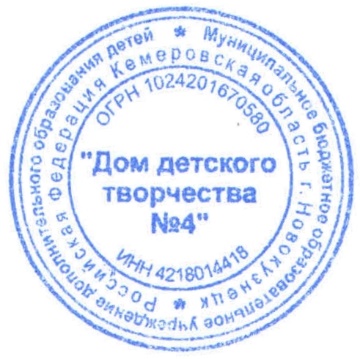 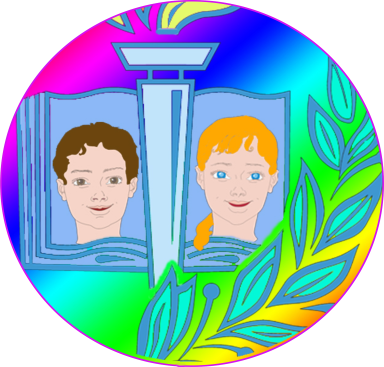                                                                     УТВЕРЖДАЮ:                                                                          Директор МБУ ДО                                                                                             «Дом детского творчества № 4»                                                                                                   Приказ № 91/1 от 27.05.2021г.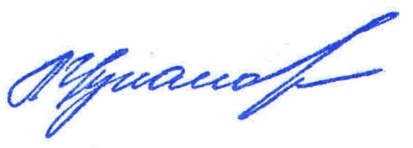                                                                                                               ______________Л.П. ЦукановаДополнительная общеразвивающая программа«ДЕЛАЙ И ИГРАЙ»   (для учащихся 5-7 лет)Уровень освоения содержания программы – стартовыйНаправленность – художественная.Срок реализации программы 1 год                                                                                                  Программа рекомендована к работе                                                                                                  педагогическим советом                                                                                                  МБУ ДО ДДТ № 4                                                                                                  Протокол №  3                                                                                                  от «27»  мая 2021 г.                                                                          Разработчики:  Гертер Светлана Павловна,                                                                                                          Леонтьева Евгения Ивановна,                                                                                                       педагоги  дополнительного                                                                                                                                                                                                              образования,                                                                                       Адрес:     654059                                                                                                       Кемеровская область,                                                                                                       г. Новокузнецк,                                                                                                       ул. М. Тореза, 82 а,                                                                                                       тел. 54-63-35НОВОКУЗНЕЦКИЙ ГОРОДСКОЙ ОКРУГ 2021Комплекс основных характеристик дополнительной общеразвивающей программы1. Общая характеристика программыНаправленность дополнительной общеразвивающей программы «Делай и играй» (далее программа «Делай и играй») – художественная.Программа «Делай и играй» разработана с учетом требований  ФЗ от 29.12.2012г. № 273 «Об образовании в Российской Федерации» с изменениями 2020 года, Приказа Министерства просвещения РФ от 09.11.2018г. № 196 «Об утверждении Порядка организации и осуществления образовательной деятельности по дополнительным общеобразовательным программам» (с изменениями и дополнениями), СП 2.4.3648-20 (утв. постановлением Главного государственного санитарного врача РФ от 28 сентября 2020г. № 28); Правил персонифицированного финансирования дополнительного образования детей в Кемеровской области (распоряжение Коллегии Администрации Кемеровской области от 03.04.2019 года № 212-р), № 2628), Устава и других локальных нормативных актов МБУ ДО ДДТ № 4; с учетом    методических рекомендаций по проектированию дополнительных общеразвивающих программ (включая разноуровневые программы), направленных Министерством образования и науки Российской Федерации (Письмо Минобрнауки России от 18.11.15 № 09-3242).Программа составлена с учетом практической деятельности педагога дополнительного образования Гертер С.П. и социального заказа на предлагаемый вид деятельности.  	В современной социально-экономической ситуации эффективность системы дополнительного образования имеет особую возможность, т.к. именно этот вид образования изначально ориентирован на свободный выбор ребенком видов и форм деятельности, развития познавательной мотивации и способностей. Система школьного и дошкольного образования не дает возможности детям более полно удовлетворить свою любознательность, стремление создавать своими руками поделки из природного материала.    Кроме того, реальность сегодняшнего дня говорит о значительном снижении уровня культуры человека, о вытеснении истинно-национальных традиций из нашей жизни, о повышенной тревожности детей, о трудностях адаптации молодых людей в социальной сфере. В данной программе предлагается изучение, воспроизводство и развитие разнообразных образцов и видов искусства флористики. Подбирая по цвету и размеру флористический материал, создавая из него сложные композиции, отличающиеся пропорциональностью частей, ритмичностью, тонкостью цветовых решений, отражающие индивидуальность художественного чувства и мышления, учащиеся, тем самым, вкладывают в них свои представления о прекрасном, о жизни среди природы, о своих чувствах и настроениях, в известной мере отражают свое видение мира в целом.  Именно в этом заключается актуальность программы: через знакомство и приобщение детей к искусству флористики, оказывается  влияние на формирование художественного вкуса, осознанию себя, как части природы и бережному отношению к ней, умению видеть прекрасное в обычном. Программа способствует развитию индивидуальности детей и создает возможность ребенку самостоятельно выбирать вид творчества, наиболее соответствующий его наклонностям, способностям и желанию.Основная идея программы – развитие у подрастающего поколения мотивации к познанию окружающего мира через творчество. Творчество рассматривается учеными, как человеческая деятельность высшего уровня познания и преобразования окружающего и социального мира. Поэтому важно научить ребенка ориентироваться в окружающем мире, найти себя и реализоваться в деятельности, способствующей его духовному развитию. Творческие задания раскрывают художественные способности учащихся, формируют их эстетический вкус. Реализация программы способствует созданию благоприятного эмоционального настроя благодаря многообразию использованного материала, ориентирует на профессиональное осмысление выбранного ремесла, знакомить с другими видами декоративно-прикладного искусства.Отличительная особенность. При разработке программы «Делай и играй» автор опирался на методики программы Романовой М.В. «Фитодизайн». В отличие от данной методики программа «Делай и играй»  составлена с использованием инвариантных тем, предусматривающих элементы стартовой подготовки для всех направлений флористики (цветоведение, композиция и пр.). Вариативная часть программы обеспечивается многообразием направлений флористики и направлена на специализацию в отдельных видах по выбору ребенка. Важными элементами занятия являются:- опыты и исследование по разделу программы;- игра со сделанной работой (поделкой);- выставка по разделам программы, в которой учащийся принимает непосредственное посильное участие;-  рефлексия (обсуждение с ребенком выполненную работу);- коллективная работа. Основные принципы программы:- принцип гуманизма – отношение педагога к воспитанникам как к ответственным субъектам собственного развития, осуществление целостного подхода к воспитанию;- принцип творческой направленности – самостоятельное создание детьми новых образов, основанных на использовании их жизненного опыта, наблюдений и наличия мотива, побуждающего к творческой деятельности;- принцип культуросообразности – воспитание на общечеловеческих ценностях в соответствии с нормами национальной культуры и региональными традициями; воспитание разносторонней личности, руководствующейся в своей деятельности общепринятыми нравственными принципами жизни;- принцип сознательности – заинтересованное, а не механическое усвоение учащимися необходимых знаний и умений;- природосообразности – соответствие содержания образования возрастным особенностям обучающихся, формирование у них ответственности за развитие самих себя. Формы обучения и режим занятийФорма обучения – очная. Основной формой образовательной деятельности являются занятия, которые проводятся по группам в количестве 7 человек. Программа предназначена учащимся в возрасте 5-7 лет. По нормативным срокам реализации программа рассчитана на 1 год обучения. Общий объем часов составляет – 68 часов. Продолжительность занятий: 2 академических  часа в неделю (25; 30 минут) с перерывами между занятиями 10 минут.		Учебная нагрузка, продолжительность и режим занятий, численный состав объединения определяется в соответствии с параметрами деятельности, содержанием общеразвивающей программы,  психолого-педагогическими и возрастными особенностями детей, социальным заказом, требованиями СП 2.4.3648-20, так как учащиеся в процессе обучения пользуются травмоопасными инструментами и приспособлениями, с целью обеспечения  индивидуального подхода к каждому ребенку и требований. Возрастные особенности дошкольников		Дошкольный возраст является очень важным возрастом в развитии познавательной, интеллектуальной и личностной сфер ребенка. Его можно назвать базовым возрастом, когда в ребенке закладываются многие личностные аспекты, прорабатываются все моменты становления «Я» позиции.		Детям дошкольного возраста свойственна любознательность, наблюдательность, интерес ко всему новому, необычному. Возникают новые формы мышления. Главным в умственной деятельности становится стремление узнать новое: приобрести новые знания, новые способы умственных действий. Ведущим видом деятельности ребенка в этом возрасте является игра. Основные формы занятий и методы работыДля достижения поставленных целей предусматривается отбор основных форм и методов совместной деятельности с учетом ступенчатости обучения в данном учреждении дополнительного образования.В процессе обучения используются следующие формы занятий:- комбинированное учебное занятие;- вводное занятие;- итоговое занятие;- экскурсия;- практическая работа: проведение опытов, творческое задание;	- выставки творческих работ;- дистанционное занятие с использованием ИКТ и ЭОР.Основные методы обучения: монологический, диалогический, алгоритмический, эвристический, показательный, практический.	- преподавания: объяснительный, информационно-сообщающий, иллюстративный;- учения: репродуктивный, исполнительский, практический, частично-поисковый;- воспитания: убеждения, личный пример.В процессе обучения можно использовать дистанционный ресурс, что  позволяет получать полноценное образование тем, кто по разным причинам оторван от образовательной деятельности: состояние здоровья, период карантина, неблагоприятных погодных условий, в силу территориальной удаленности, по семейным обстоятельствам и пр.  Организация занятий с использованием дистанционных технологий и ЭОР опирается на локальные нормативные акты МБУ ДО ДДТ № 4. Учитывая возрастные особенности учащихся 5-7 лет, дистанционная форма занятий применяется при непосредственном участии родителей в удобное для них время.2. Цель и задачи программыЦель программы – раскрытие творческого потенциала учащихся через воспитание интереса к живой природе посредством изобразительного и декоративно-прикладного искусства.Задачи программы:Развивать у ребенка потребность воспринимать, чувствовать и понимать прекрасное в жизни, природе, искусстве, заложить основу для развития природных творческих задатков. Развивать ассоциативное мышление, творческое воображение, волевые качества (активность, целеустремленность, эмоциональную устойчивость и др.);Сформировать у детей умения проводить простые опыты и эксперименты, делать выводы и умозаключения. Познакомить учащихся с окружающим миром и разнообразием природного материала, привлечь внимание детей к экологическим проблемам.Познакомить учащихся с основами цветоведения и композиции, научить изготовлению работ из природного материала.Воспитывать у детей бережное отношение к окружающему миру, трудолюбие, коммуникативные качества.Содержание программыУчебный план Содержание программыРаздел 1. ВведениеТеория. Знакомство с разнообразием природного материала. Техника безопасности. Знакомство детей со свойством воды - поверхностное натяжение. Формирование умения с помощью педагога  отмечать результаты наблюдений; делать вывод на основе проведенного опыта «Мыльный кораблик на воде».                                   Практика. Проведение опыта «Мыльный кораблик на воде». Сказка «Скатерть-самобранка».Раздел 2. Уроки кисточки2.1 Природа цвета. Игра: «В царстве цветных карандашей»Практика. Проведение с помощью педагога простого опыта с водой, акварельными красками и  сахаром; делать вывод как сахар и краска влияет на свойство воды. Игра «Волшебная радуга». Рисование «Осенний лист». Упражнения для Кисточки: Буря. Ветер. Смерч. Рисование на тему «Я люблю природу!».2.2 Теплые, холодные тонаПрактика: Рисуем солнышко и снег.2.3 Рисование «На дне морском».Теория: Обитатели морского дна. Практика: Рисуем морское дно.2.4  Как Кисточка дружит с Цветами.Теория: Как Кисточка дружит с Цветами. Ветер. Буря. Смерч.Практика: Отработка навыка владения кистью. Рисование линий.2.5  Куда идет кисточка? «Дождик».Практика: Рисование дождика. Отработка навыков владения кистью.Раздел 3. Бумажная страна3.1 Аппликация «Морские обитатели»Теория. Аппликация. Скручивание. Сказка В. Сутеева «Палочка-выручалочка»Практика: Аппликация из геометрических фигур. Кит.3.2 Аппликация «Умный ежик». Практика. Проведение простого опыта  с бумагой «Сила бумаги». Аппликация «Умный ежик». Бусы для мамы. Изготовление бусинок из бумаги путем скручивания.Раздел 4. Страна «Листопадия»4.1 Разнообразие формы и цвета листьев. Теория. Разнообразие формы и цвета листьев. Панно. Практика. Проведение опыта «Прозрачный листочек». Аппликация из листьев «Бабочка». Игра: «Угадай, чей листочек?» Аппликация из молотых листьев. 4.2 Аппликация из семян «Солнышко».Практика: Изготовление аппликации из различных семян.4.3 Способ засушивания листьев. ВыставкаПрактика: Сушим листочки.4.4 Аппликация из сухих листьев и цветов «Букет».Практика: Панно из семян и листьев  «Веселый дом». Игровая развлекательная программа «Праздник «Взросления».Раздел 5. Лесное царство5.1 Композиции из корней,  шишек и желудей «Птичий двор».Теория. Дары деревьев. Композиция. Береста.Практика. Композиции из корней,  шишек и желудей «Птичий двор». Изготовление фигурок животных из бересты. Выставка работ.5.2  Изготовление «Чудо - дерева» из веточек.Практика: Изготовление дерева из веточек.5.3 Изготовление фигурок животных из грецкого ореха «Черепашка».Практика: Изготовление фигурок животных из грецкого ореха «Черепашка».Раздел 6. Соломенное царствоТеория: Соломка. Аппликация. Детали. Заготовка. Аппликация из плоской соломки.Практика: Изготовление аппликации из соломки «Домик для котят»Аппликация из бумаги и соломки «Букет».Практика: Выполнение аппликации из бумаги и соломки «Букет» Соломенная игрушка.Практика: Изготовление соломенной игрушки «Конек»Комбинированная аппликация из соломки и ткани Выставка работ.Практика. Игры с круглой соломкой. Аппликация из плоской соломки «Кошкин дом». Заготовка деталей. Аппликация из плоской соломки. «Кошкин дом» - окончание работы. Игровая развлекательная программа. Раздел 7. «Лебединое озеро»7.1 Мозаика из яичной скорлупыТеория. Вес предметов. «Пушистые» материалы: тополиный пух, перья, яичная скорлупа.  Панно. Мозаика. Эскиз.Практика. Проведение опыта «Легче воздуха». Мозаика из яичной скорлупы «Снеговик». Составление  эскиза.7.2 Мозаика из яичной скорлупы «Скворечник». Окрашивание скорлупы.Практика: Изготовление мозаики из яичной скорлупы. Приклеивание по рисунку. Покраска мозаики.7.3 Аппликация из птичьих перьев.Практика: Изготовление фигурки из птичьих перьев.7.4 Панно из шерсти «Весна».Практика: Изготовление панно из шерсти «Зима».7.5 Комбинированная аппликация: перья, ткань.Практика: Изготовление аппликации «Петушок золотой гребешок»7.6 Валенные бусы. Заготовка шариков.Практика: Валяние бусин из шерсти. Изготовление бус.Раздел 8. Водное царство8.1 Тестопластика, инструменты для лепки.  Теория: Клеящие свойства вещества. Знакомство с различными массами для лепки и склеивания. Тестопластика. Инструменты для лепки. Глиняная игрушка. Роспись. Гипс. Практика. Создаем самодельные клеящие вещества. Тестопластика «Лесной мишка и проказница мышка». Изготовление фигурок. Роспись фигурок. Работа с гипсом. «Магнитики» из гипса.8.2 «Лесной мишка и проказница мышка». Роспись фигурок.Практика: Проведение  опыта «Невидимые чернила Мишки -Топтыжки»; с помощью педагога отмечать результаты опыта над лимонной кислотой. Лепка глиняной игрушки.8.3 «Лесной мишка и проказница мышка». Роспись фигурок. Практика: Роспись глиняной игрушки.8.4 Роспись морских камней.Практика: Роспись камней. «Божья коровка»8.5 Панно из ракушек «Рыбка».Практика: Изготовление панно из песка и ракушек.Раздел 9. Умные поделки9.1 Как дарить подарки? Рассказы про Винни - Пуха.Теория. Космос. Симметрия. Аппликация. Как дарить подарки? Рассказы про Винни - Пуха. Искусство оригами. Условные обозначения. Практика: Проведение опыта из воздушных шариков «Стремительная ракета». Аппликация из бумаги «Космос». Выставка работ.9.2 Вторая жизнь вещей. Игрушки из бочонков из-под «киндер-сюрприза».Практика: Изготовление  игрушки из бочонков из-под «киндер-сюрприза».9.3 Искусство оригами. Фигурки птичек.Практика: Выполнение работы в технике оригами «Голубь».9.4 Оригами. Фигурки животных. Итоговая выставка работ.Практика: Выполнение работы в технике оригами, фигурка кролика.Планируемые результатыУчащиеся воспринимают, чувствуют и понимают прекрасное в жизни, природе, искусстве, у них заложена основа для развития природных творческих задатков. Развитие ассоциативного мышления, творческого воображения, волевых качеств (активность, целеустремленность, эмоциональная устойчивость и др.);Учащиеся умеют проводить простые опыты и эксперименты, делать выводы и умозаключения, доказывая свою точку зрения.Знакомство учащихся с окружающим миром и разнообразием природного материала, привлечение внимания детей к экологическим проблемам.Учащиеся знают основы цветоведения и композиции, умеют изготавливать работы из природного материала.Учащиеся бережно относятся к окружающему миру, трудолюбивы, коммуникабельны.Комплекс организационно-педагогических условийУсловия реализации  программыКадровое обеспечение	Программу «Делай и играй» реализует педагог высшей квалификационной категории Леонтьева Е.И. Образование - высшее, 1979г., Новосибирский государственный педагогический университет. Факультет Институт Искусств. Леонтьева Е.И. представляет опыт работы в форме мастер-классов: в рамках областного Фестиваля мастер-классов для педагогических работников Кемеровской области, Форума педагогического мастера, на открытом городском фестивале изобразительного и декоративно-прикладного творчества «Творчество – путь к совершенству!» и др.Формы контроляБеседаНаблюдение Практические навыки Упражнение Игра-упражнениеПрактическая работаКоллективная работа «Найди ошибку»Выставка работ  «Путешествие в лес»Самостоятельная работаВыставкаРебус Для оценки результативности учебных занятий применяется входной, текущий и итоговый контроль.	Цель входного контроля – диагностика имеющихся знаний и умений обучающихся. Форма оценки: диагностическое анкетирование, собеседование с учащимися и родителями.Текущий контроль применяется для оценки качества усвоения материала.Форма оценки: текущие тестовые задания в игровой форме, творческие задания, собеседование.В практической деятельности результативность оценивается количеством, а также качеством выполнения флористических поделок, творческих работ.Итоговый контроль может быть осуществлен в форме выставки творческих работ учащихся.Входной контроль у детей первого года обучения проходит в форме беседы при приеме в объединение. У детей второго года обучения входной контроль проводится в творческом задании, выявляющем качество и объем  знаний.Текущий контроль осуществляется на занятиях в ходе выполнения творческих работ. Образцы контрольных  творческих заданий прилагаются.Для определения сформированности мотивации, в ходе итогового контроля, использую игру «Дерево интересов», как универсальный способ отслеживания результата.  На магнитной доске дерево без листьев. Детям раздаются по 2 листочка - белый и зеленый. Если на занятиях им было весело, интересно и хотелось бы еще учиться, они должны приклеить зеленый лист, а если было скучно и неинтересно-белый. По соотношению количества белых и зеленых листьев определяется результат. Хорошей формой предъявления успехов на разных этапах прохождения программы является демонстрация своих творческих работ родителям на открытых занятиях. В конце года проводится итоговое праздничное занятие, в котором участвуют все дети. На занятии демонстрируется выставка с лучшими детскими  творческими работами  	При обучении детей дошкольного возраста прямой контроль не применяется. Оценка знаний и умений учащихся проводится в непрямой, вербальной форме, которая включает наблюдение, беседу, создание игровых ситуаций, творческие работы. Учитывая возрастные и психологические особенности детей дошкольного возраста, а также цели и задачи программы, одним из главных показателей  усвоения материала следует считать  положительную мотивацию, творческие достижения детей и их участие в конкурсах и выставках.	Для признания детских успехов  используется это доброжелательное отношение к ребенку, как к личности; положительное отношение к усилиям ребенка, даже если они не дали положительного результата; анализ трудностей; конкретные указания на то, как улучшить достигнутый результат.Оценочные материалы1. Диагностика воспитательной  деятельности осуществляется процессе освоения учащимися программы по критериям: «игровое задание», «выставка работ», «наблюдение». 	Используются методы педагогического наблюдения, создания педагогических ситуаций.2. Диагностика образовательной деятельности осуществляется при помощи методики в процессе освоения им  программы (опора на методику Н.В. Кленовой, Л.Н. Буйловой).Все виды диагностик проводятся в начале и конце учебного года, сравниваются исходные и итоговые показатели, оцениваются результаты работы. Может быть проведена и промежуточная диагностика, для того чтобы своевременно провести коррекцию образовательной деятельности.Методические материалыЗанятия по программе «Делай и играй» состоят из теоретической и практической части, причем большее количество времени занимает практическая часть. Учебное занятие по структуре состоит из нескольких взаимосвязанных этапов:Организационный момент + мотивацияТеоретическая частьПрактическая частьРефлексияПорядок изучения тем в целом и отдельных вопросов определяется педагогом в зависимости от местных условий деятельности объединения. Практический материал направлен на развитие практических творческих умений и навыков по изготовлению игрушек и сувениров из природного и другого материала. В основе формирования способности к овладению содержанием программы лежит практическая репродуктивная  деятельность учащихся.	Деление содержания изучаемого материала  на теоретическую и  практическую деятельность условно, так как все на занятии тесно взаимосвязано с практикой. Прохождение каждой новой теоретической темы предполагает развитие и углубление  пройденных тем и опирается на материал предыдущих.		Основной формой организации образовательной деятельности является:     - групповое занятие с элементами индивидуальной работы;	- занятия с учащимися (получение теоретических знаний и закрепление их на практике);- знакомство с материалами на примере лучших образцов, выполненных детьми и составляющих методический и выставочный фонд ДДТ № 4;- анализ  оценка работ на каждом этапе;- индивидуальные творческие работы;- использование различных видов и форм коллективной работы;- проведение занятий-праздников, как одной из форм творческого сотрудничества с другими коллективами.Программа предусматривает проведение традиционных занятий, занятий-праздников, обобщающих занятий. 	Методика организации теоретических и практических занятий может быть представлена следующим образом: 	на занятиях учащиеся знакомятся с особенностями и технологией изготовления поделок из различных материалов, в процессе занятий дети учатся собирать  природный материал, не причиняя ущерба растениям, составлять из него композиции, простейшие узоры, конструировать разнообразные игрушки, развивая тем самым  творческое воображение, наблюдательность, пространственное мышление. Занятие строятся как совместная творческая деятельность педагога и учащихся. Педагог показывает, объясняет способы изготовления поделок из природного и других видов материалов, рассказывает интересные истории и сказки и вовлекает детей в совместную игровую деятельность с изготовленными игрушками.На занятиях используются дидактические игры «Попрыгунчики», «На лесную полянку в гости», «Веселые бабочки», «Волшебный мешочек», игры-загадки.Для достижения цели программы занятия проводятся с использованием разнообразной наглядности, поделок детей, что способствует более успешному овладению материалом, помогает организовать учебный процесс наиболее эффективно.Детям предлагаются стихи, загадки, творческие задания для  развития интереса, формирования мотивации.Значительно оживляют занятие кукольные, сказочные персонажи: Волшебник Листик, Волшебница Флора и их друзья. 	В программе предусмотрена работа с родителями: в форме индивидуальных и групповых консультаций и методических рекомендаций, на которых выдаются инструкции и для выполнения творческих работ, мастер-классы.	Преемственность в работе с другими объединениями, свободная игровая деятельность, праздники, открытые занятия, способствует более успешному усвоению материала программы. 		Всячески поощряется активность учащихся через создание ситуации успеха на занятиях  и праздниках. Для детей дошкольного возраста важна положительная оценка, так  как дети  этого возраста не могут отделить оценку выполнения задания от оценки себя в целом. Все этапы обучения обеспечены большим количеством дидактического материала. Применение учебно-наглядных пособий занимает большое место в процессе занятий (иллюстративный, фото- и видео материал, подборка работ, выполненных обучающимися и составляющих фонд объединения). Реализация программы «Делай и играй» предполагает также использование следующих компьютерных технологий и программ:Технологии- DVD, проектор для просмотра фотографий и видеорепортажей по фитодизайну с выставок, конкурсов;-  Просмотр презентаций и слайд-шоу.Программы- Microsoft Office Word;- Paint;- Microsoft Office Power Point (создание слайд-шоу с использованием фотографий);- ABBYY Fine Reader (для сканирования фотоматериала, который в дальнейшем используется в электронном виде для флористики и фитодизайна);- Internet Explorer (для получения новейшей современной информации по флористике).Неотъемлемой частью программы являются выставки детских работ, которые проходят после изучения каждого раздела и позволяют педагогу проследить творческий рост каждого ребенка по следующим критериям:- оригинальность идеи;- соответствие работы возрасту ребенка;- исполнительское мастерство;- использование различных материалов;- новаторство и современность.Подготовка и проведение тематических и итоговых выставок осуществляется следующим образом:Определение темы выставки и места проведения.Подбор и подготовка работ к выставочной демонстрации.Оформление выставки.Открытие выставки.Проведение выставки.Закрытие выставки.Обсуждение работ (проводится совместно с учащимися) и анализ их сточки зрения усвоения пройденного материала.Тематически выставки проводятся на базе ДДТ № 4. Учащиеся также принимают участие в городских и другого уровня выставках-конкурсах. Программа «Делай и играй» носит не только обучающий, но и развивающий характер. Учащиеся объединения помимо знаний по программе, могут почерпнуть дополнительные сведения из различных областей: живописи, музыки, театра; ведь ребенок – обучающийся аранжировке цветов и флористике более подготовлен к восприятию других видов искусства.III. Список литературыАллаярова И.Е.Симфония красок Конспекты занятий по  изобразительной       деятельности с детьми  старшего дошкольного возраста / И.Е.Аллаярова. – М. : «Издательство Гном и Д», 2007. – 80 с.Белякова О.В. Подарки и открытки своими руками. – М. : РИПОЛ Классик: ДОМ. ХXI век, 2009. – 189 с. – (Учимся играючи, Азбука развития).Горяева Н.А. Первые шаги в мире искусства. Программа для дошкольных     образовательных учреждений / Под ред. Б.М. Неменского. – М.: «Просвещение», 2011. –  208 с.  –  ISBN 978-5-09-018866-1Грибовская А.А. Обучение дошкольников декоративному рисованию, лепке, аппликации. Конспекты занятий. – М.: «Издательство Скрипторий  2003», 2011. –  152 с.      Давыдова Г.Н. Пластилинография – 2. М.: Издательство «Скрипторий 2003», 2011. – 96 с. – ISBN 978-5-98527-083-9, – ISBN 978-5-699-37048-1Крысько Н.А., Нехорошева Г.В. Коллаж.  –  М.: АСТ-ПРЕССКНИГА, 2011. – 80 с. : ил. – (Мастер-класс на дому). – ISBN 978-5-462-01068-2 Ллимос Пломер Анна «Мастерим из бумаги» / Анна Ллимос Пломер. – Bodolona : Parramon Poidotribo, S.L., 2005. – 32 с. Пособие для учителей. – 2-е изд. –  М.: Просвещение, 1983. –  191  с.: ил. – (Библиотека учителя начальных классов). Рубцова, Е.С. Фигурки из соленого теста. Уроки для начинающих / Е.С. Рубцова. – Ростов н/Д : Владис; М. : РИПОЛ классик, 2012. – 144 с. – (Уроки для начинающих). – ISBN 978-5-699-63923-6Симановский А.Э. Развитие творческого мышления детей : Популярное            пособие для родителей и педагогов / А. Э. Симановский. – Ярославль : Акад.         развития, 1996. – 188 с. – (Вместе учимся, играем).    Шалаева, Г.П. Учимся рисовать / Г.П. Шалаева. – М.: АСТ: СЛОВО, 2012. – 224 с. – ISBN 978-5-17-058293-8 (АСТ) ISBN 978-5-8123-0546-8 (СЛОВО)                            Список литературы для педагоговДиагностика творческого развития личности. Методическое пособие / Авт. – сост. И. В. Хромова, М. С. Коган. – Новосибирск, 2003. – 28 с.2. Алексеева, В. В. Что такое искусство? : учебно-методическое пособие [Текст]: / В. В. Алексеева. –  М. : Сов. Художник, 2014. –  Вып. 7. – 120 с., ил. 3. Алпатов, М. В. Немеркнущее наследие [Текст]: кн. для учителя / М. В. Алпатов, сост. С. П. Истратова, автор предисловия И. Е. Данилова. – М.: Просвещение, 2014. – 330 с., ил. 43 4.Ковалько В.И. Младшие школьники после уроков: 750 развивающих игр, упражнений, физкультминуток (1-4 классы) / В.И. Ковалько. – М.: Эксмо, 2007. - 336 с. – (Мастер-класс для учителя).5. Андронникова, М. И. Портрет : от наскальных рисунков до звукового фильма [Текст]: учеб.-метод. пособие / М. И. Андронникова. – М.: Искусство, 2011. – 423 с., ил. 6. Ватагин, В. А. Воспоминания: записки анималиста [Текст]: монография / В. А. Ватагин. –  М.: Сов. Художник, 2000. – 214 с., ил. 7. Виппер, Б. Р. Введение в историческое изучение искусства [Текст]: учеб. для вузов / Б. Р. Виппер. –  М. : Изобразительное искусство, 2016. – 288 с. 8. Гастев, А. А. Леонардо да Винчи [Текст]: монография / А.А. Гастев. – М.: Молодая гвардия, 2009. – 400 с., ил. 9. Живопись 1920-1930 [Изоматериал] : каталог-альбом / Гос. Русский музей; – М. : Советский художник. 2015. – 280 с., ил. Список литературы для учащихсяДорожин Ю. Мезенская роспись. Рабочая тетрадь. – М. : Мозаика-Синтез, 2013. – 16 с.Межуева Ю. Сказочная гжель (цикл занятий). – М.:, 2013. –16 с.Селютин И. Ю. Как рисовать природу. – М. : АСТ; Сталкер, 2008. – 31, [1] с.: ил. – (Волшебный карандаш).Хрусталев В. С. Школа рисования: насекомые. – М.: Оникс, 2008. – 18 с.Календарный учебный график №п/пНаименование тем программы(основные обобщающие учебные элементы)Количество часовКоличество часовКоличество часовФормы контроля№п/пНаименование тем программы(основные обобщающие учебные элементы)ТеорияПрактикаВсего:Формы контроля1ВведениеОпыт  «Мыльный кораблик»112Опыт.Беседа.2Уроки кисточки2810НаблюдениеПрактические навыкиУпражнениеИгра-упражнение2.1Природа цвета. Игра: «В царстве цветных карандашей»22Опыт. НаблюдениеИгра-упражнение2.2Теплые, холодные тона 22Практические навыки. Опыт.2.3Рисование «На дне морском».112НаблюдениеПрактические навыки2.4Как Кисточка дружит с Цветами.112Практические навыкиУпражнение2.5Куда идет кисточка? «Дождик».22ОпытИгра-импровизация3Бумажная страна-44Практическая работа3.1Аппликация «Морские обитатели»22Практическая работа.Опыт.3.2Аппликация «Умный ежик».22Практическая работа4Страна Листопадия178НаблюдениеКоллективная работа«Найди ошибку»4.1Разнообразие формы и цвета листьев. 112НаблюдениеПрактическая работа4.2Аппликация из семян «Солнышко».22Практическая работа. Опыт.4.3Способ засушивания листьев. Выставка.22Практическая работа4.4Аппликация из сухих листьев и цветов «Букет».22Практическая работа5Лесное царство156Практические навыкиОпыты.Выставка работ  «Путешествие в лес»5.1Композиции из корней,  шишек и желудей «Птичий двор».112НаблюдениеПрактическая работа5.2Изготовление «Чудо - дерева» из веточек.22Практическая работа5.3Изготовление фигурок животных из грецкого ореха «Черепашка».22Практическая работавыставка6Соломенное царство-88Практические навыки.Опыт.УпражнениеСамостоятельная работа6.1Аппликация из плоской соломки.22Опыт. Практическая работа6.2Аппликация из бумаги и соломки «Букет».22Практическая работа6.3Соломенная игрушка.22Практическая работа6.4Комбинированная аппликация из соломки и ткани. Выставка работ.22Практическая работа7Лебединое озеро11112Практические навыки.Опыт.УпражнениеНаблюдение 7.1Мозаика из яичной скорлупы112НаблюдениеПрактическая работа7.2Мозаика из яичной скорлупы «Скворечник». Окрашивание скорлупы22Практическая работа7.3Аппликация из птичьих перьев.22Практическая работа7.4Панно из шерсти «Весна».22Практическая работа7.5Комбинированная аппликация: перья, ткань.22Практическая работа7.6Валенные бусы. Заготовка шариков.22Практическая работа8Водное царство1910Опыт.Практические навыкиБеседаРебус 8.1Тестопластика, инструменты для лепки.  122Практическая работа8.2«Лесной мишка и проказница мышка». Роспись фигурок.22Практическая работа8.3«Лесной мишка и проказница мышка». Роспись фигурок.22Практическая работа8.4Роспись морских камней.22Практическая работа8.5Панно из ракушек «Рыбка».22Практическая работа9Умные поделки178Практические навыкиВыставка 9.1Как дарить подарки? Рассказы про Винни - Пуха.112НаблюдениеБеседа9.2Вторая жизнь вещей. Игрушки из бочонков из-под «киндер-сюрприза».22Практическая работа9.3Искусство оригами. Фигурки птичек.22Практическая работа9.4Оригами. Фигурки животных.Итоговая выставка работ.22Практическая работаВыставка                                       ИТОГО:8ч.60ч.68ч.Помещение и оборудованиеСпециальные инструменты и приспособленияМатериалы Учебный кабинетУчебные столыРабочий стол педагогаСтульяШкафы для хранения материаловПолки (приспособления) для выставочных работОборудование для хранения сухих растенийДоска школьнаяБиблиотека флористического содержаниеКомпьютерТелевизорМагнитофонDVDАудио-видеотекаНожницыПистолет-склейкаШила ПинцетыБокорезыСекаторПассатижыПроволокаТейп-лентаНожКисточкиСосуды разныеФормы Подносы ПодставкиФлористическая губкаДержатели Бумага цветнаяБумага гофрированная КартонКартон цветнойХлопок, шарики косметическиеСалфеткиКлей ПВАКлей силиконовыйКалькаГуашьКраски акварельныеКраски акриловыеКраски аэрозольные Краска водно-дисперсионнаяИскусственный снег-спрейЛаки Мел школьныйКарандаши цветныеМелки цветныеУгольПастельФломастерыРамы разных размеровЛенты, тесьмаКожаПластилинПластикаГипсСвечиСухоцветыКрупы разныеСемена разные, орехи, шишки и другой растительный материалБерестаКораТкани Елочные украшенияУчебные недели с указанием четверти и каникул№ недели №занятия№занятияРаздел. Тема занятияФормы контроляЧасыЧасыЧасыУчебные недели с указанием четверти и каникул№ недели №занятия№занятияРаздел. Тема занятияФормы контролявсегоТеор.Практ.16.09.-22.091                          Введение                                                                                2        1       1                          Введение                                                                                2        1       1                          Введение                                                                                2        1       1                          Введение                                                                                2        1       1                          Введение                                                                                2        1       1                          Введение                                                                                2        1       1                          Введение                                                                                2        1       116.09.-22.09111Сказка «Скатерть-самобранка»- знакомство с разнообразием природного материала. ТБОпыт. Беседа наблюдение211                                                        «Уроки Кисточки»                                                            10      2        8                                                        «Уроки Кисточки»                                                            10      2        8                                                        «Уроки Кисточки»                                                            10      2        8                                                        «Уроки Кисточки»                                                            10      2        8                                                        «Уроки Кисточки»                                                            10      2        8                                                        «Уроки Кисточки»                                                            10      2        8                                                        «Уроки Кисточки»                                                            10      2        8                                                        «Уроки Кисточки»                                                            10      2        8                                                        «Уроки Кисточки»                                                            10      2        823.09-29.09222Природа цвета. Игра: «В царстве цветных карандашей»Опыт. Наблюдение Игра-упражнение2230.09-06.10333 Теплые, холодные тона Практические навыки2207.10-13.10444Рисование «На дне морском».Наблюдение Практические навыки21114.10-20.10  555Как Кисточка дружит с Цветами.Практические навыкиУпражнение 21121.10-27.10666Куда идет кисточка? «Дождик». Практические навыкиИгра-импровизация 22                                                 «Бумажная страна»                                                       4        -         4                                                 «Бумажная страна»                                                       4        -         4                                                 «Бумажная страна»                                                       4        -         4                                                 «Бумажная страна»                                                       4        -         4                                                 «Бумажная страна»                                                       4        -         4                                                 «Бумажная страна»                                                       4        -         4                                                 «Бумажная страна»                                                       4        -         4                                                 «Бумажная страна»                                                       4        -         4                                                 «Бумажная страна»                                                       4        -         428.10-03.11777Аппликация «Морские обитатели»Практическая работа2204.11-10.11888Аппликация «Умный ежик». Опыт. Практическая работа22                                            «Страна Листопадия»                                                       8        1        7                                            «Страна Листопадия»                                                       8        1        7                                            «Страна Листопадия»                                                       8        1        7                                            «Страна Листопадия»                                                       8        1        7                                            «Страна Листопадия»                                                       8        1        7                                            «Страна Листопадия»                                                       8        1        7                                            «Страна Листопадия»                                                       8        1        7                                            «Страна Листопадия»                                                       8        1        7                                            «Страна Листопадия»                                                       8        1        711.11-17.11 999Разнообразие формы и цвета листьев. Опыт. НаблюдениеПрактическая работа21118.11-24.11101010Аппликация из семян «Солнышко».Практическая работа2225.11-01.11111111Способ засушивания листьев. Выставка.Практическая работа2202.12-08.12121212Аппликация из сухих листьев и цветов «Букет».Практическая работа22                                                            «Водное царство»                                                                      10       1       9                                                            «Водное царство»                                                                      10       1       9                                                            «Водное царство»                                                                      10       1       9                                                            «Водное царство»                                                                      10       1       9                                                            «Водное царство»                                                                      10       1       9                                                            «Водное царство»                                                                      10       1       9                                                            «Водное царство»                                                                      10       1       9                                                            «Водное царство»                                                                      10       1       9                                                            «Водное царство»                                                                      10       1       909.12-15.121313Тестопластика, инструменты для лепки.  Тестопластика, инструменты для лепки.  Опыт. Практическая работа21116.12-22.121414 «Лесной мишка и проказница мышка». Роспись фигурок. «Лесной мишка и проказница мышка». Роспись фигурок.Практическая работа2223.12-29.121515«Лесной мишка и проказница мышка». Роспись фигурок.«Лесной мишка и проказница мышка». Роспись фигурок.Опыт.Практическая работа2213.01-19.011616Роспись морских камней. Роспись морских камней. Практическая работа2220.01-26.011717Панно из ракушек «Рыбка».Панно из ракушек «Рыбка».Практическая работа22                           «Лесное царство»                                                                       6        1     5                           «Лесное царство»                                                                       6        1     5                           «Лесное царство»                                                                       6        1     5                           «Лесное царство»                                                                       6        1     5                           «Лесное царство»                                                                       6        1     5                           «Лесное царство»                                                                       6        1     5                           «Лесное царство»                                                                       6        1     5                           «Лесное царство»                                                                       6        1     5                           «Лесное царство»                                                                       6        1     527.01-02.02181818Композиции из корней,  шишек и желудей «Птичий двор».НаблюдениеПрактическая работа21103.02-29.02191919Изготовление «Чудо - дерева» из веточек.Опыт. Практическая работа2210.02-16.02202020Изготовление фигурок животных из грецкого ореха «Черепашка».Практическая работавыставка22                                      «Соломенное царство»                                                             8         -        8                                      «Соломенное царство»                                                             8         -        8                                      «Соломенное царство»                                                             8         -        8                                      «Соломенное царство»                                                             8         -        8                                      «Соломенное царство»                                                             8         -        8                                      «Соломенное царство»                                                             8         -        8                                      «Соломенное царство»                                                             8         -        8                                      «Соломенное царство»                                                             8         -        8                                      «Соломенное царство»                                                             8         -        817.02-23.0221  21  21Аппликация из плоской соломки.Практическая работа2224.02-01.03222222Аппликация из бумаги и соломки «Букет».Практическая работа2202.03-08.03232323Соломенная игрушка.Практическая работа2209.03-15.03242424Комбинированная аппликация из соломки и ткани. Выставка работ. Практическая работа22                                                              «Лебединое озеро»                                                                   12      1      11                                                              «Лебединое озеро»                                                                   12      1      11                                                              «Лебединое озеро»                                                                   12      1      11                                                              «Лебединое озеро»                                                                   12      1      11                                                              «Лебединое озеро»                                                                   12      1      11                                                              «Лебединое озеро»                                                                   12      1      11                                                              «Лебединое озеро»                                                                   12      1      11                                                              «Лебединое озеро»                                                                   12      1      11                                                              «Лебединое озеро»                                                                   12      1      1116.03-22.03252525Мозаика из яичной скорлупы Опыт. Наблюдение Практическая работа21123.03-29.03262626Мозаика из яичной скорлупы «Скворечник». Окрашивание скорлупы.Практическая работа2230.03-05.04272727Аппликация из птичьих перьев.Практическая работа2206.04-12.04 282828Панно из шерсти «Весна».Практическая работа2213.04-19.04292929Комбинированная аппликация: перья, ткань.Практическая работа2220.04-26.04303030Валенные бусы. Заготовка шариков.Практическая работа22                                                   «Умные поделки»                                                                   8       1       7                                                   «Умные поделки»                                                                   8       1       7                                                   «Умные поделки»                                                                   8       1       7                                                   «Умные поделки»                                                                   8       1       7                                                   «Умные поделки»                                                                   8       1       7                                                   «Умные поделки»                                                                   8       1       7                                                   «Умные поделки»                                                                   8       1       7                                                   «Умные поделки»                                                                   8       1       7                                                   «Умные поделки»                                                                   8       1       727.04-03.05                          313131Как дарить подарки? Рассказы про Винни - Пуха.Опыт. НаблюдениеБеседа 21104.05-10.05323232Вторая жизнь вещей. Игрушки из бочонков из-под «киндер-сюрприза».Практическая работа2211.05-17.05333333Искусство оригами. Фигурки птичек.Практическая работа2218.05-24.05343434Оригами. Фигурки животных.Итоговая выставка работ.Практическая работаВыставка 22                                                                               Итого:                                                                                                                                       Итого:                                                        68860